klasa II TA  / Produkcja zwierzęca /22 i 24.06.2020 r. (poniedziałek i środa)Drogi Uczniu zapoznaj się z ostatnimi w roku szkolnym 2019/2020 tematami lekcji z produkcji zwierzęcej.Temat: Charakterystyka wybranych chorób bydła. (2 jednostki lekcyjne)Cele lekcji / Uczeń wie :•         zna podział chorób bydła zakaźne , niezakaźne , pasożytnicze  ;•         zna rodzaje chorób u krów i wie jak przeciwdziałać chorobom;•         zna pojęcie choroba odzwierzęca.1.Drogi Uczniu, zapoznaj się z celami lekcji. Zwróć szczególną uwagę na chorobę ,,mastitis’’,ketoza i wzdęcie żwacza -przyczyny ,objawy ,zapobieganie .2. Zapisz temat lekcji w zeszycie. POZDRAWIAM WAS SERDECZNIE.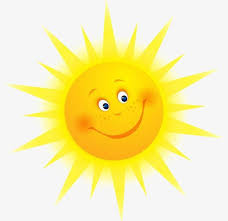                                                                   ŻYCZĘ SŁONECZNYCH I BEZPIECZNYCH WAKACJI.                                                                                    Dorota Tyborowska                                                                                                                 